О внесении изменений в постановление администрации муниципального района  «Печора» от 11.12.2015 № 1443          В связи с кадровыми изменениями           администрация ПОСТАНОВЛЯЕТ:Внести в постановление администрации МР «Печора» от 11.12.2015  № 1443 «О Совете по делам инвалидов МО МР «Печора» следующее изменение:Приложение 1 изложить в редакции согласно приложению.Настоящее постановление подлежит официальному опубликованию и размещению на официальном сайте муниципального района «Печора».Контроль за исполнением настоящего постановления возложить на заместителя  руководителя администрации О.И. Фетисову.«Приложение  к постановлению администрации МР «Печора»                                                             от 16  мая  2024 года № 700                Приложение 1 к постановлению администрации МР «Печора»                                                                                                   от  «11» декабря 2015 г.  № 1443Состав  Совета по делам инвалидов МО МР «Печора»_________________________________АДМИНИСТРАЦИЯ МУНИЦИПАЛЬНОГО РАЙОНА «ПЕЧОРА»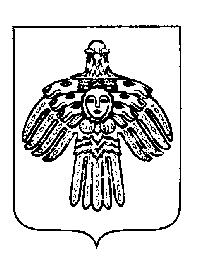 «ПЕЧОРА»  МУНИЦИПАЛЬНÖЙ  РАЙОНСААДМИНИСТРАЦИЯ ПОСТАНОВЛЕНИЕ ШУÖМПОСТАНОВЛЕНИЕ ШУÖМПОСТАНОВЛЕНИЕ ШУÖМ  16  мая  2024 г.г. Печора, Республика Коми                                      № 700И.о. главы муниципального района – руководителя администрации    Г.С. ЯковинаЯковина Г.С. и.о. главы муниципального района – руководителя администрации МР «Печора», председатель Совета Фетисова О.И.заместитель руководителя администрации МР «Печора», заместитель председателя СоветаГлазкова О.Н.главный специалист отдела по вопросам социальной политики, здравоохранения и взаимодействия с общественными объединениями администрации МР «Печора», секретарь СоветаЧлены Совета:Члены Совета:Акманаева Ю.А.начальник отдела благоустройства администрации МР «Печора»Аксенова А.Г. начальник отдела по вопросам социальной политики, здравоохранения и взаимодействия с общественными объединениями администрации МР «Печора»Бака А.И. главный врач ЧУЗ «Узловая поликлиника на станции Печора ОАО «РЖД», глава ГП «Печора» - председатель Совета поселения (по согласованию)Буралкина С.И.председатель Комитета по управлению муниципальной собственностью МР «Печора»Ванина Е.А. и.о. главного врача ГБУЗ РК «Печорская ЦРБ» (по согласованию)Добротворская Е.В.начальник отдела архитектуры-главный архитектор администрации МР «Печора»Дубинин А.В.заведующий сектором по физкультуре и спорту администрации МР «Печора» Крылова Е.С.руководитель ФКУ «Главное бюро медико-социальной экспертизы по Республике Коми № 16» Министерства труда, занятости и социальной защиты Республики Коми (по согласованию)Менников В.Е.заместитель руководителя администрации МР «Печора»Мижерич Д.М.главный специалист сектора дорожного хозяйства и транспорта  администрации МР «Печора»Пец Э.Э.начальник Управления образования МР «Печора»Потапова К.К.начальник Управления культуры и туризма МР «Печора»Прошева Л.В.директор ГБУ РК «Комплексный центр социальной защиты населения города Печоры», депутат Совета МР «Печора» (по согласованию)Солякова Е.Ф.директор ГУ РК «Центр занятости населения г.Печоры» (по согласованию)Терентьева Т.И.председатель Печорской районной организации Коми республиканской организации общероссийской общественной организации «Всероссийское общество инвалидов», внештатный советник по делам инвалидов при главе муниципального района «Печора» - руководителе администрации (по согласованию)Широкая О.А.начальник отдела экономики и инвестиций администрации МР «Печора»Юдина А.Н. и.о. председателя Печорской местной организации Всероссийского общества слепых (по согласованию)